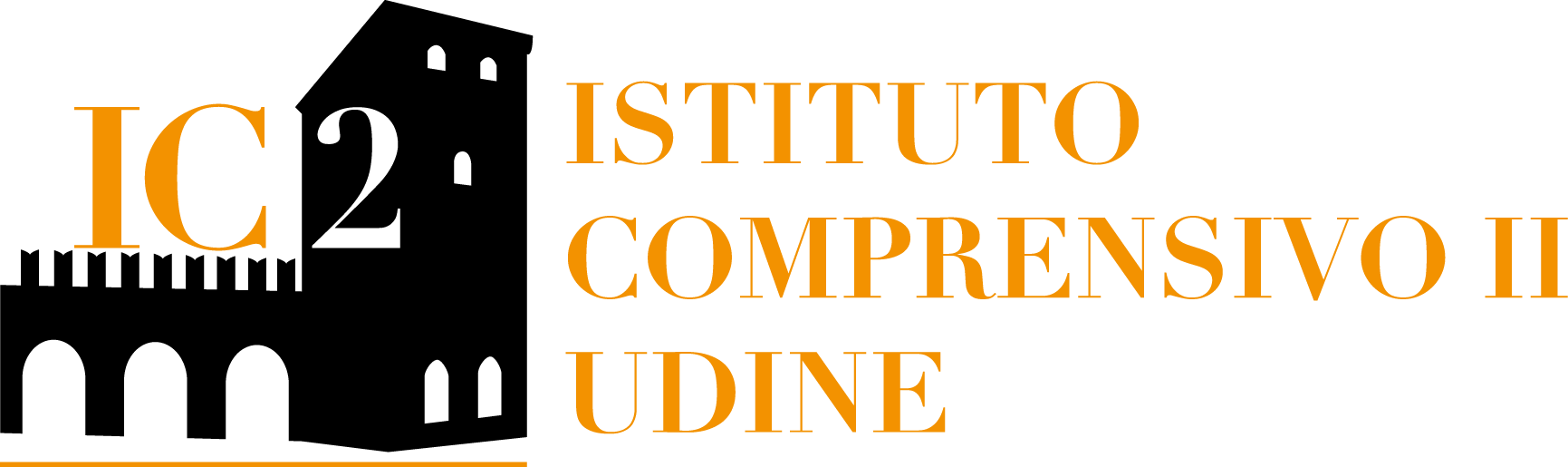 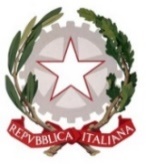 Il/La  sottoscritt_ 	 genitore dell’alunn________________________                                             frequentante nell’anno scolastico 2019/2020 la classe 3 sez. 	,DICHIARAdi non essere nelle condizioni di effettuare la connessione da casa in mancanza di idonea linea internet eCHIEDEdi concedere al/alla proprio/a figlio/a di svolgere la presentazione dell’elaborato dalla postazione messa a disposizione presso il plesso Valussi in data __________________ alle ore____________________Il/la sottoscritta  e si  impegna  ad  istruire  il/la  minore  al  rispetto  delle seguenti norme di comportamento:accedere all’edificio scolastico solo nell’orario indicato indossando mascherina e guanti;monouso (la mascherina potrà essere tolta solo durante lo svolgimento della presentazione);igienizzare le mani adoperando il gel messo a disposizione all’ingresso;mantenere la distanza interpersonale di almeno un metro;lasciare l’edificio al termine della prova.Il genitore/tutore si impegna compilare l’autodichiarazione e consegnarla all’ingresso.Luogo e data	Il genitore/tutore 